“A little rebellion now and then is a good thing” This quote was coined by Thomas Jefferson when discussing Shay’s Rebellion. We have studied three major rebellions in early American history and many historians will argue that without these rebellions, America would look much different than it does today. Complete the chart comparing the three major rebellions. Use your previous notes or textbook. We will be at level RED so no technology! Then complete the assignment with your partners at the bottom. With your partner, rank these rebellions by importance and significance to history. This is your opinion so you cannot be wrong so long as you provide a reason why your ranking is such. Write your response on the paper given to you and be prepared to defend your evaluation. 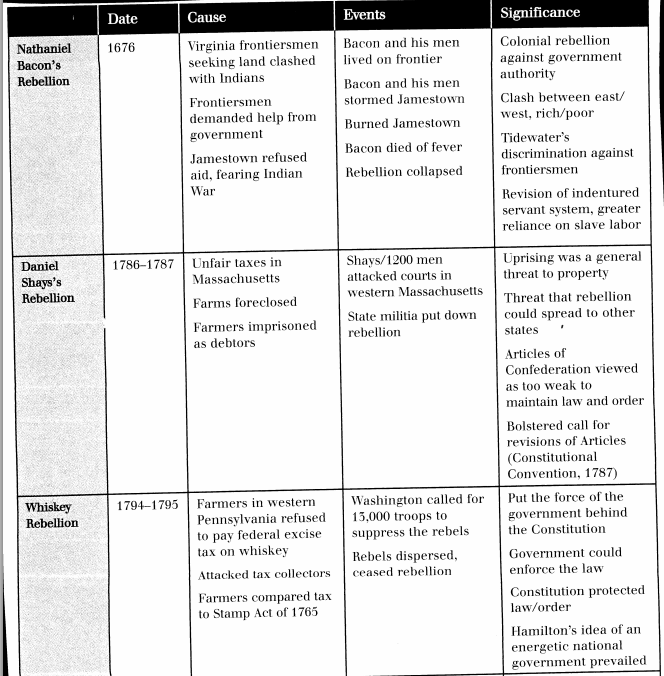 RebellionDateCauseEvents of the RebellionSignificance (or effect)Bacon’sShay’sWhiskey